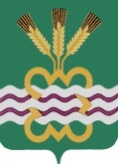 РОССИЙСКАЯ  ФЕДЕРАЦИЯСВЕРДЛОВСКАЯ  ОБЛАСТЬДУМА  КАМЕНСКОГО  ГОРОДСКОГО  ОКРУГА ШЕСТОЙ  СОЗЫВВнеочередное  заседание  РЕШЕНИЕ № 126          24 августа 2017 года О рассмотрении информации Администрации Каменского городского округа о готовности жилищного фонда, объектов социальной сферы коммунального комплекса МО «Каменский городской округ» к отопительному сезону 2017-2018гг        Рассмотрев информацию Администрации Каменского городского округа о готовности жилищного фонда, объектов социальной сферы коммунального комплекса муниципального образования «Каменский городской округ»  к отопительному сезону 2017-2018гг, Дума Каменского городского округаР Е Ш И Л А:1.Информацию заместителя Главы Администрации Каменского городского округа Егорова С.Ю. о готовности жилищного фонда, объектов социальной сферы коммунального комплекса муниципального образования «Каменский городской округ»  к отопительному сезону 2017-2018гг принять к сведению (Приложение № 1).2. Рекомендовать Главе Администрации Каменского городского округа (Белоусов С.А.)2.1. обеспечить выполнение плана мероприятий по подготовке жилищного фонда, объектов социальной сферы коммунального комплекса муниципального образования «Каменский городской округ» к работе в осенне-зимний период 2017/2018гг в полном объеме к 15.09.2017 года (Приложение № 2).3.Опубликовать настоящее Решение в газете «Пламя» и разместить в сети Интернет на официальном сайте муниципального образования «Каменский городской округ» и на официальном сайте Думы муниципального образования  «Каменский городской округ».4.   Настоящее Решение вступает в силу с момента его подписания.5.   Контроль исполнения настоящего  Решения  возложить  на  постоянный  Комитет Думы Каменского городского округа по социальной политике (В.Н. Соломеина).Председатель Думы Каменского городского округа                         В.И. Чемезов                                         24.08.2017г                                                                                                              Приложение № 1Информация  о готовности жилищного фонда, объектов социальной сферы коммунального комплекса муниципального образования «Каменский городской округ» к отопительному сезону 2017/2018 годаПодготовка к отопительному сезону 2017/2018 годаВ целях своевременной и качественной подготовки объектов жилищно-коммунального хозяйства к отопительному сезону 2017-2018 годов администрацией муниципального образования «Каменский городской округ» разработан план подготовки жилищного фонда, объектов социальной сферы, коммунального комплекса к работе в осенне-зимний период 2017/2018 годов.Подготовку источников теплоснабжения на территории Каменского городского округа осуществляют две организации МУП «Каменская сетевая компания» и ООО «СибНА».На каждую котельную составлены планы-графики по подготовке к  отопительному сезону. Составлены графики планово-предупредительных  работ запорной  арматуры и электрооборудования в котельных.Готовность сетей и котельных МУП «КСК» и ООО «СибНА» к  отопительному сезону 2017/2018 года на 10.08.2017г:- тепловые сети – 50%- котельные –39% - водопроводные сети - 95%- канализационные сети – 50%На 15.08.2017 года  по плану подготовки к отопительному сезону 2017/2018 гг. МУП «КСК» выполнены работы:п. Новый Быт:  - ремонт колодцев сети ТВС; ревизия запорного оборудования сети ТВС, ХВС; ремонт воздуховодов котлов котельной; ремонт шиферной кровли подсобных помещений котельной; ревизия котельного оборудования; стодневный запас угля в наличии; готовность к отопительному сезону – 70 %;с.Травянское:- ревизия запорного оборудования сети ТВС, ХВС; ревизия эл.оборудования котельной; ревизия эл.оборудования скважины ХВС; ревизия насосного оборудования котельной; ремонт сети ХВС по ул. Ленина; уголь завозится по графику; готовность к отопительному сезону – 70 %;п. Первомайский:- ревизия эл.оборудования электрических нагревателей «Эдисон 50» в домах №1,2,3,4,5 по ул. Лесная; промывка электрических нагревателей «Эдисон 50» в домах №1,2,3,4,5 по ул. Лесная; готовность к отопительному сезону – 70 % ;п. Степной: - ревизия котлов котельной; ревизия эл.оборудования насосной; ревизия насосного оборудования котельной; готовность – 80 %;д. Соколова:ревизия котлов котельной; ревизия эл.оборудования котельной; ревизия насосного оборудования котельной; уголь завозится по графику; готовность к отопительному сезону – 70 %; д.Белоносова:- ремонт котельного оборудования; ревизия насосного оборудования в котельной; ревизия запорного оборудования сети ТВС; ремонт помещений котельной; ревизия эл.оборудования котельной; стодневный запас угля в наличии; готовность к отопительному сезону – 80 %;с.Сипавское:- ремонт шиферной кровли школьной котельной; ремонт котлов школьной котельной; ревизия насосного оборудования школьной котельной; ревизия запорного оборудования сети ТВС, ХВС; ремонт колодцев сети ТВС; ремонт эл.обордования насосной центральной котельной; ремонт котельного оборудования центральной котельной; ревизия запорного оборудования центральной котельной; ремонт помещений центральной котельной; стодневный запас угля в наличии; готовность к отопительному сезону – 80 %;с.Позариха:- ревизия запорного оборудования на сетях ТВС, ХВС; ревизия насосного оборудования тепло пункта; ревизия и ремонт запорного оборудования насосной; ревизия эл.оборудования насосной ; готовность к отопительному периоду – 70 %;Текущие ремонты, проведённые ООО «СибНА» на 15.08.2017г.: пгт. Мартюш:- проводится чистка котлов № 1,2,3 от отложений; котел № 4 на капитальном ремонте; д. Брод:- демонтирован котел № 4; ведется изготовление и монтаж нового котла; 2 котла полностью готовы.с. Рыбниковское:- 2 котла готовы; ведется переборка 4 котлов; выполнена ревизия запорной арматуры и оборудования котельной.с. Сосновское:- котельная готова на 100%.с. Клевакинское:- котел № 2 полностью готов; ведется капитальный ремонт котла № 1; проведена ревизия запорной арматуры.с. Колчедан:- котельная готова, заказаны аноды для антинакипных аппаратов; проведена ревизия сетевых насосов; чистка теплообменников.с. Новоисетское:- проведен текущий ремонт 3 котлов; проведена чистка теплообменников; ревизия сетевых насосов и запорной арматуры. с. Маминское:- проведена ревизия запорной арматуры; 5 котлов готовы;  2 котла на капремонте.с. Покровское: - провели чистку котлов и ревизию запорной  арматуры и котельного оборудования.с. Кисловское:- ведется капитальный  ремонт 2-го котла; котел № 1 готов; проведена ревизия запорной арматуры им котельного оборудования;По окончанию отопительного сезона 2016/2017 года после проведения весенних опрессовок,  был сформирован и утвержден Постановлением Главы городского округа от 02.06.2017 года  № 689  «План капитальных ремонтов объектов коммунальной инфраструктуры в МО «Каменский городской округ на 2017 год».На проведение капитальных ремонтов в 2017 году из местного бюджета выделены средства в размере – 7 800,0 тыс. руб. Запланированы капитальные ремонты:Газоходов в котельной с. Травянское.Кровли центральной котельной с. Сипавское Сетей тепло - водоснабжения: п. Новый быт, с. Позариха,  с. Новоисетское, 	Канализационного колодца в с. Новоисетское.20.06.2017 г. за № 83 Главой Каменского городского округа подписано распоряжение «О создании рабочей группы по контролю за подготовкой и готовностью к работе теплоснабжающих организаций в осенне-зимний период 2017/2018 гг.»Организована работа и обеспечен контроль по подготовке к осенне-зимнему периоду 2017/2018 года подведомственных учреждений. Составлены планы-графики по проверке учреждений здравоохранения, образования, культуры по подготовке к отопительному периоду 2017/2018гг. Планируются выезды на место для проведения проверок рабочей группой. Проводится подготовка специальной техники и механизмов муниципальных предприятий жилищно-коммунального комплекса к работе в осенне-зимний период.В целях подготовки муниципального образования «Каменский городской округ» к отопительному сезону 2017/2018 гг. отчет о выполнении мероприятий по Форме 1-ЖКХ (зима) ежемесячно направляется в Министерство энергетики и ЖКХ Свердловской области.Еженедельно, по четвергам, направляется информация по паспортам готовности жилого фонда. Завершение выдачи паспортов готовности на 369 дома планируется до 01.10.2017 года.Выдача паспортов готовности на котельные начнется с 15.09.2017 года до 01.10.2017 года.МУП «Каменская сетевая компания» заключен  договор на поставку каменного угля с ООО «Уралтранстехно»  от 01 июля 2016 года.  До 31.12.2017 года по данному договору будет поставлено 4 268,4 тонн угля. Почти на всех угольных котельных сформирован стодневный запас топлива.Готовится конкурсная документация для проведения аукциона по закупке каменного угля в объеме 4000 тонн.Общая задолженность за топливно-энергетические ресурсы на 10.08.2017 года – 226,4 млн. руб., из них:- задолженность за топливно-энергетические ресурсы действующих муниципальных предприятий Каменского городского округа, оказывающих коммунальные услуги (МУП «КСК», МУСП «Каменская МТС», ООО «СибНА») по состоянию на 10.08.2017 года составляет – 95,472 млн. руб. На 01.05.2017 г. задолженность составляла 245,2 млн. руб. Снижение задолженности на 18,766 млн. руб. 
         - задолженность за топливно-энергетические ресурсы не действующих предприятий Каменского городского округа составляет – 130,962 млн. руб. по сравнению с 01.05.2017г. задолженность осталась неизменной.Меры по снижению задолженности предприятий ЖКХ перед поставщиками топливно-энергетических ресурсов:В Администрации МО «Каменский городской округ» ведется мониторинг задолженности. Каждый вторник на совещании с руководителями предприятий ЖКХ решается вопрос по снижению задолженности перед поставщиками топливно-энергетических ресурсов.Подготовка  жилищного  фонда МО «Каменский городской округ»На территории МО "Каменский городской округ" числится 308 многоквартирных муниципальных жилых дома с центральным отоплением, из них подготовлено к  зиме - 126 домов (готовность 41%).При подготовке жилых домов к работе в зимних условиях 2017/2018 годов выполнены работы строительных конструкций и внутридомовых инженерных сетей.Ремонт крыш: п. Мартюш - ул. Советская 12, кв. 13, Победы 10; с.Новоисетское - ул. Ленина 22, ул. Ленина  22,  ул. Ленина 13, ул. Ленина 19, ул. Ленина 12, ул. Ленина 28, ул. Ленина 2;   п. Первомайский - ул. Лесная 3, ул. Лесная 5; с. Рыбниковское - ул. Дмитриева 5, ул. Дмитриева 7,  ул. Дмитриева 11,      ул. Советская 120,     ул. Советская 126,  ул. Советская 128, ул. Советская 130, ул. Советская 132, ул. Советская 134, с. Травянское - Ворошилова 22,  с. Маминское - Чапаева А.Ремонт входных дверей: с. Рыбниковское - ул. Дмитриева д. 3; с.Травянское - ул.Ворошилова д.18, подъезд 1;  с. Клевакинское - ул. Уральская д.20, подъезд 2;    пгт. Мартюш - ул. Школьная д.5,  ул. Победы д. 6;   с. Колчедан - ул. Беляева 10, ул. Беляева 8.Ремонт оконных и дверных блоков в подъездах: пгт. Мартюш - ул. Ленина 11;  с. Клевакинское - Ленина 45 п. №2;  Уральская 24, под.№3, Ленина 49 п.№1, Школьная 5;  с. Травянское - Ворошилова № 15; Ворошилова № 20.Ремонт козырьков над входом: с. Покровское - ул. Рабочая д.13; пгт.Мартюш - ул. Школьная д.1; ул. Советская д.3, Калинина 22; с.  Сипавское - Советская 20;  с. Маминское - Чапаева 1а.                            Ремонт труб системы отопления: д. Брод - Андропова 2, 4;  с.Клевакинское - Ленина 49, Мира 15, Уральская 21,22,23,25;  с. Колчедан - Беляева 5,7,8;   с. Маминское - Чапаева 1, 2,  Фурманова 5, 11; Фурманова 1А;  пгт. Мартюш -  Бажова 6, Гагарина 1, Калинина 18,  Калинина 4, 24, Ленина 5, 11  Молодёжная 5,  Победы 10,      Советская 2,3,4,6, 10,  Титова 4, Школьная 1,11;   с. Новоисетское - Ленина 7, 18, 27;  с. Травянское - Ворошилова 15, 22;  д. Шилово - Дом Отдыха 1,  2.Ремонт труб ХВС: с. Новоисетское - Ленина 6,  Ленина 26; пгт. Мартюш - Калинина 4, Ленина 5.Задолженность населения за жилищно коммунальные услуги на 01.08.2017 года составляет 138,074 млн. руб. задолженность увеличилась  на 24,892 млн. руб. по сравнению с 01.05.2017г.                                                                                                               Приложение № 2Информация о выполнении планамероприятий по подготовке жилищного фонда, объектов социальной сферы, коммунального комплекса МО «Каменский городской округ» к работе в осенне-зимний период 2017/2018 года по состоянию на 15.08.2017г№ п/пНаименование мероприятияСрок исполненияОтветственный исполнительИнформация о выполнении1Подведение итогов отопительного сезона 2016/2017 года, подготовка планов мероприятий по подготовке к работе в осенне-зимний период 2017/2018 года с учетом имевших место недостатков в предыдущем отопительном сезоне и обязательным проведением гидравлических и тепловых испытаний сетейдо 01.06.2017 исполненозам. Главы Администрации по вопросам ЖКХ,руководителипредприятий ЖКХВыполнено, Решение Думы КГО от 25.05.2017г. № 101. 2Составление и согласование с поставщиками топливно-энергетических ресурсов графиков равномерных поставок котельного топлива на склады организаций, обеспечивающих теплоснабжение жилищного фонда и объектов социальной сферыдо 31.07.2017исполненозам. Главы Администрации по вопросам ЖКХ,руководители предприятий ЖКХВыполнено,заключен договор поставки каменного угля от 01.07.2016 г. Поставщик – ООО «Уралтранстехно». До 31.12.2017г. будет поставлено 4268,4 тонн угля. Проводится аукцион по закупке 4000 тонн угля3Формирование необходимого запаса материально-технических ресурсов для ликвидации аварийных ситуаций в жилищном фонде, на объектах и сетях коммунальной инфраструктурыдо 15.09.2017зам. Главы Администрации по вопросам ЖКХ,руководителипредприятий ЖКХ,руководители управляющих компанийВыполняется в ходе подготовки к ОЗП 2017/2018 идет поступление МТР на склады4Формирование на начало отопительного сезона стодневного запаса топлива на котельных, обеспечивающих теплоснабжение жилищного фонда и объектов социальной сферыдо 15.09.2017зам. Главы Администрации по вопросам ЖКХ,руководители предприятий ЖКХ,руководители управляющих компанийПо плану на 15.09.2017 г. будет сформирован запас топлива в размере 3800 т. На данный момент запас составляет 2080 т.5Организация работ и обеспечение контроля  за подготовкой к осенне-зимнему периоду 2017/2018 года подведомственных учрежденийдо 15.09.2017зам. Главы Администрации по вопросам ЖКХ,руководители Управления культуры, спорта и делам молодежи,Управления образования,Главы сельских администрацийРаспоряжением Главы городского округа  от 20.06.2017 г. № 83«О создании рабочей группы по контролю за подготовкой и готовностью к работе теплоснабжающих организаций в осенне-зимний период 2017/2018 гг.»Планируются выезды рабочей группы по организациям,составленыграфикипроверки6Обеспечение контроля подготовки к отопительному периоду 2017/2018 года подведомственных учрежденийс 01.06.2017 до 15.09.2017зам. Главы Администрации по опросам ЖКХПланируются выезды рабочей группы по организациям,составленыграфикипроверки7Подготовка специальной техники и механизмов муниципальных предприятий жилищно-коммунального комплекса к работе в осенне-зимний период, создание необходимого запаса горюче-смазочных материалов и материально-технических ресурсовдо 01.09.2017зам. Главы Администрации по вопросам ЖКХ,руководители предприятий ЖКХПодготовленаспец. техники, в наличиигазель-2 шт., ГАЗ бортовой 1 шт., экскаватор3 шт., передвижные автономные установки электро-питания 4кВт, 30 кВт.8Представление и сбор информации:о планировании работ по подготовке к эксплуатации в зимних условиях жилищного фонда, теплоисточников и инженерных сетейдо 01.06.2017исполненозам. Главы Администрации по вопросам ЖКХ,руководители предприятий ЖКХ,руководители управляющих компанийИнформация ежемесячно направляется в Министерство энергетики и ЖКХ Свердловской обл., в территориальный отдел Уральского управления Ростехнадзорао выполнении графиков завоза топлива в организации, обеспечивающие теплоснабжение жилищного фонда и объектов социального назначенияеженедельно в течение года с 15.09.2017зам. Главы Администрации по вопросам ЖКХ,руководители предприятий ЖКХ,руководители управляющих компанийИнформация своевременнонаправляется в Министерство энергетики и ЖКХ Свердловской обл.в территориальный отдел Уральского управления Ростехнадзорао подготовке муниципального образования «Каменский городской округ» к отопительному сезону 2017/2018 года по форме 1-ЖКХ (зима)с июля по сентябрь 2017 зам. Главы Администрации по вопросам ЖКХ,руководители предприятий ЖКХ,руководители управляющих компанийФорма 1-ЖКХ (зима)ежемесячно направляется в Министерство энергетики и ЖКХ Свердловской обл.о выполнении работ по подготовке жилищного фонда, котельных, инженерных сетей и их замене в МО «Каменский городской округ»еженедельно с августа по сентябрь2017 зам. Главы Администрации по вопросам ЖКХ,руководители предприятий ЖКХ,руководители управляющих компанийИнформация своевременнонаправляется в Министерство энергетики и ЖКХ Свердловской обл. в Госжилинспекциюо создании запаса материально-технических ресурсов для ликвидации аварийных ситуаций в жилищном фонде, на объектах и сетях коммунальной инфраструктурыежемесячноно, в течение года к 3 числу месяца, следующего за отчетнымзам. Главы Администрации по вопросам ЖКХ,руководители предприятий ЖКХ,руководители управляющих компанийИдет формированиезапасов материально-технических ресурсово технической готовности жилищного фонда и котельных к началу отопительного сезонак 15.09.2017зам. Главы Администрации по вопросам ЖКХ,руководители предприятий ЖКХ,руководители управляющих компанийИнформация своевременнонаправляется в Министерство энергетики и ЖКХ Свердловской обл. в Госжилинспекциюо выдаче паспортов готовности к отопительному сезону на жилищный фондеженедельно,  с августа по ноябрь 2017  зам. Главы Администрации по вопросам ЖКХ,руководители предприятий ЖКХ,руководители управляющих компанийИнформация своевременнонаправляется в Министерство энергетики и ЖКХ Свердловской обл. в Госжилинспекциюо выдаче паспортов готовности к отопительному сезону на котельные, обеспечивающие теплоснабжение жилищного фондаеженедельно,  с августа по ноябрь 2017зам. Главы Администрации по вопросам ЖКХ,руководители предприятий ЖКХ,руководители управляющих компанийВыдача паспортов начнется с 15 сентября 2017 года9Проведение инвентаризации муниципального имущества тепловых, водопроводных и канализационных объектовдо 15.09.2017Председатель Комитета по управлению муниципальным имуществом 10Проведение регистрации в муниципальную собственность имеющихся на территории муниципального образования бесхозных электрических, тепловых, водопроводных и канализационных сетей, электросетевых и коммунальных объектов с последующей передачей для обслуживания в специализированные организациипостоянно по мере обнаружения Председатель Комитета по управлению муниципальным имуществомПо мере выявления бесхозныхобъектов Комитет по управлению муниципальным имуществом проводит работу по постановке на учет бесхозных объектов11Проверка готовности жилищного фонда к эксплуатации в осенне-зимний период с оформлением паспортов готовности (Правила и нормы технической эксплуатации жилищного фонда, утвержденные постановлением Государственного комитета РФ по строительству и жилищно-коммунальному комплексу от 27.09.2003 г. № 170 и Приказ Министерства энергетики РФ № 103 от 24.04.2013 года  Об утверждении Правил оценки готовности к отопительному периоду)август – ноябрь           2017  зам. Главы Администрации по вопросам ЖКХ,руководители предприятий ЖКХ,руководители управляющих компанийПроверка готовности жилого фонда совместно с управляющей компанией, Главами сельских администраций и обслуживающей организацией согласно графика проверок12Проверка готовности котельных, электрических и тепловых сетей муниципального образования к работе в осенне-зимний период с составлением акта выдачей паспортов готовности (Приказ Министерства энергетики РФ № 103 от 24.04.2013 года Об утверждении Правил оценки готовности к отопительному периоду)август – ноябрь 2017зам. Главы Администрации по вопросам ЖКХ,руководители предприятий ЖКХ,руководители управляющих компаний, представители Ростехнадзора (по согласованию)Распоряжением Главы городского округа  от 20.06.2017 г. № 83«О создании рабочей группы поконтролю за подготовкой и готовностью к работе теплоснабжающих организаций в осенне-зимний период 2017/2018 гг.»Планируются выезды рабочей группы по организациям,составленыграфикипроверки 13Организация ежедневного сбора и предоставления информации о включении отопления в МО «Каменский городской округ»ежедневно с 15.09.2017 до полного включения отоплениязам. Главы Администрации по вопросам ЖКХ,руководители предприятий ЖКХ,руководители управляющих компаний, руководители Управления культуры, спорта и делам молодежи,Управления образования